jk"Vªh; izkS|ksfxdh laLFkku & jk;iqjNATIONAL INSTITUE OF TECHNOLOGY RAIPUR(Institute of National Importance) 		   G.E. Road, Raipur – 492010 (C.G.)		              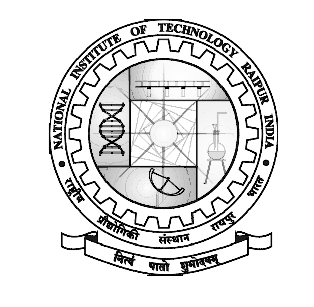 Form-IFORM OF APPLICATION FOR MEDICAL REIMBURSEMENT(See Rule [8] I)(N.B. – SEPARATE FORM SHOULD BE USED FOR EACH PATIENT)Name and designation of government 		____________________________________     Servant in block lettersDepartment/Section  in which employed		____________________________________Basic & Grade Pay                                                          ____________________________________Actual residential Address.			____________________________________Name of the patient and his/her relationship	____________________________________with Government Servant.                                                                                                                                                              In the case of children state : 							 (i)	Date of birth				____________________________________ (ii)	Serial Number in order of birth		____________________________________(iii)	Total number of children		____________________________________Place at which patient fell ill			____________________________________Name of illness and duration			____________________________________Name of Dr./Hospital where treatment taken	____________________________________Whether hospital is authorised by Central		____________________________________            Government/State Government/ CGHS Rules/	            CS (MA) rule/ Institute empanelled hospital/ 	____________________________________            any other hospital/clinic*. (Please mention		             appropriate one and also attach the supportive	 ____________________________________            Documents)            *In Case of treatment taken from any other             hospital/clinic, please attach a proper justification             for the sameTreatment taken as				: OPD Patient/Admitted patient Details of the amount claimed.			____________________________________            A - 	Treatment (As OPD Patient) :-							                   (i)	(a)   Fees of consultation paid - 		____________________________________     (b)   The number and dates of		____________________________________		        consultation. (Pl. attach receipt)(ii)	Charge for pathological, bacterio	____________________________________     logical, radiological or other similar						                      tests under taken during diagnosis 						                                       indicating.(a)  The name of the hospital or		_____________________________________      laboratory were the test						       undertaken and.(b)  Where the tests were undertaken			___________________________                      on the advice of the authorised						        medical attendant and if so, certificate                       to that effect should be attached.(iii)		Cost of medicines purchased				___________________________from the market (List of medicines,						 Cash memo and the essentiality								 certificate should be attached)B- 	Hospital treatment  (As Admitted Patient)– Charges for hospital treatment including		 ___________________________separately the charges for-(i)	Accommodation state whether it was according		 ___________________________                 to the states or pay of the Government Servant                                                                               & in cases where the accommodation in the higher                                                                   than the status of the Government servant a certificate should be attached to the effect that accommodation to which he was entitled was not available.             (ii)	Dist.							 _____________________________             (iii)	Surgical operation or Medical treat-			_____________________________(iv)	Pathological bacteriological or other							       		similar tests indicating-(a)	The name of the hospital or laboratory		   ____________________________     		at which undertaken and(b)	Whether undertaken on the advice of the	   ____________________________     		medical officer In-charge of the case at the							hospital if so a certificate to that effect								should be attached.(v)	Medicines.						  _____________________________(vi)	Special Medicines.					  _____________________________(List of medicines cash memos & the essentiality				      	 certificate should be attached)(vii)		Special nursing i.e. nurses specially engaged for the 				               Patient-State whether they were employed on the 					 advice of the medical officer in-charge of the case	    ____________________________ at the hospital or at the request of the Government			                       servant or patient in the former case a certificate 	   _____________________________ from the M.O.I.C.  Superintendent of the hospital should be attached.(viii)	Any other charges e.g. charges for electric light fan,	   _____________________________ 		heater, air-conditioning, etc. State also what are the facilities referred to are a part of facilities normally provided to all Patients and no choice was left to Patient.           Note –	 If treatment was received by the Government servant at his residence give particulars of such treatment and attached certificate from authorised Medical attendant.Total amount claimed.						_____________________________List of enclosures.						_____________________________Particulars of Amount claimedUNDERTAKINGI (name) ___________________________________am a regular Employee/Officer of NIT Raipur. I hereby declare that I am entitled for Medical Reimbursement claim from the Institution for self & my dependent family members. I also declare that any kind of excess payment given to me Medical Reimbursement claim, may be recovered according to the norms of the Institution.I also declare that Shri/Smt./Master______________________________ aged _________years for whom the Medical treatment was taken is my __________________(relationship) and is fully depended upon me & his/her name is also entered in my service book. I also declare that I have applied this Medical Reimbursement claim only at NIT Raipur.I also declare that treatment taken from ______________________________________ (name of hospital) is authorised by Central Government/State Government/CGHS Rules/ CS (MA) Rule/ Institute empanelled hospital/ any other hospital/clinic _________________________________* (please tick  appropriate one and also attach the supportive documents).            * In Case of treatment taken from any other hospital/clinic, please attach a proper justification for the same.         I hereby declare that the statements in application are true to the best of my knowledge.Signature of Employee   ________________________For Office Use onlyIt is verified from office record that Shri/Smt. ………………………………………………………………. is a regular employee of NIT Raipur and patient ……………………………………………………………………. is dependent of him/her.  Dy. Registrar (Admin)Sr. Medical OfficerVerified. Payment of Rs. …………………………… may be approved.Sr. Medical OfficerDean (FW)S.N.Name of Medical Shop/ Pathology Lab/Consultation FeeBill No. and DateAmount ClaimedFor Office use onlyFor Office use onlyS.N.Name of Medical Shop/ Pathology Lab/Consultation FeeBill No. and DateAmount ClaimedAdmissible amountRemarks of Medical Officer (if any)123456789101112131415TOTAL :